Ek.5.1: 07.12.2021/11-05 gün ve sayılı Senato kararı ekidir.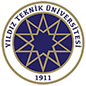 YILDIZ TEKNİK ÜNİVERSİTESİDİJİTAL DÖNÜŞÜM PROJE YÖNETİM KOORDİNATÖRLÜĞÜYÖNERGESİBİRİNCİ BÖLÜMAmaç, Kapsam, Dayanak ve TanımlarAmaç MADDE 1- (1) Bu yönergenin amacı, Yıldız Teknik Üniversitesi Dijital Dönüşüm Proje Yönetim Koordinatörlüğü’nün kuruluşu, faaliyet alanları, görev, yetki ve sorumlulukları ve çalışma esaslarına ilişkin usul ve esasları düzenlemektir.Kapsam MADDE 2- (1) Bu yönerge Yıldız Teknik Üniversitesi Dijital Dönüşüm Proje Yönetim Koordinatörlüğü’nün çalışma usul ve esaslarını kapsar.Dayanak MADDE 3- (1) Bu yönerge; 2547 sayılı Yükseköğretim Kanunu’nun 14. maddesine dayanılarak hazırlanmıştır.TanımlarMADDE 4- (1) Bu yönergede geçen; Başkanlık: Yıldız Teknik Üniversitesi Bilgi İşlem Daire Başkanlığını, Koordinatör: Yıldız Teknik Üniversitesi Dijital Dönüşüm Proje Yönetim Koordinatörünü,Koordinatörlük: Yıldız Teknik Üniversitesi Dijital Dönüşüm Proje Yönetim Koordinatörlüğünü,Rektör: Yıldız Teknik Üniversitesi Rektörünü,Senato: Yıldız Teknik Üniversitesi Senatosunu, Üniversite: Yıldız Teknik Üniversitesini,ifade eder. İKİNCİ BÖLÜMKoordinatörlük, Koordinatör ve GörevlerKoordinatörlük ve GörevleriMADDE 5- (1) Üniversitenin dijital dönüşümüne öncülük etmek, “Dijital Üniversite” hedefine ulaşılması için gereken çalışmaları organize etmek, birimler arası iş birliğini ve koordinasyonu sağlamak.(2) Dijital dönüşüm kapsamında ihtiyaç duyulacak ürün ve hizmetlerin üretilmesi ve tedarik edilmesine yönelik süreçleri planlamak ve yürütmek.(3) Dijital dönüşüm yol haritasını hazırlamak, proje yönetimi ve süreç geliştirme faaliyetlerini yürütmek.(4) Dijital teknolojilerin kullanımının arttırılması amacıyla projeler geliştirmek ve bu projelerin hayata geçirilmesi için gerekli çalışmaları yapmak.(5) Yapay zekâ uygulamalarının geliştirilmesi ve kullanımının arttırılmasına yönelik stratejiler geliştirmek, bu kapsamda yapılacak projelere öncülük etmek.(6) Büyük veri ve veri madenciliği çözümlerinin etkin kullanımına yönelik stratejiler geliştirmek, verinin üretilmesi, depolanması, işlenerek analiz edilmesi ve bilgiye dönüştürülmesi amacına yönelik projelerin geliştirilmesine öncülük etmek.(7) Sanal gerçeklik (VR) ve arttırılmış gerçeklik (AR) uygulamalarının kullanımının yaygınlaştırılmasına yönelik projeler geliştirmek.(8) İnsansız hava araçlarının eğitim-öğretim ve idari süreçlerde kullanımının arttırılmasına yönelik projeler geliştirmek, uygulama ortamları hazırlamak, eğitimler vermek ve AR-GE faaliyetlerine öncülük etmek.(9) Yerleşkelerde Nesnelerin İnterneti (IOT) teknolojilerinin aktif olarak kullanılması ile Dijital İkizlerinin oluşturulmasına yönelik ölçüm, haritalama ve modelleme çalışmalarına yönelik projeler geliştirmek, yapılan projelerin hayata geçirilmesine yönelik çalışmalar yapmak.(10) Personel ve öğrencilerin yerleşkelerdeki yaşantılarını kolaylaştırmak ve destek olmak amacıyla konum temelli servislerin kullanılmasını sağlanmasına yönelik projeler geliştirmek ve bu kapsamda yapılacak AR-GE ve uygulama faaliyetlerini organize etmek.(11) Eğitim-öğretim, AR-GE, idari vb. süreçlerin tamamen dijital ortamda yürütülmesine yönelik projeler yapmak ve bu projelerin hayata geçirilmesine yönelik çalışmaları organize etmek.(12) Dijital Dönüşüm çalışmaları kapsamında diğer kamu kurum ve kuruluşlar ile özel kuruluşlarla işbirliği yapmak, etkinlik ve eğitimler düzenlemek.(13)  Dijital Dönüşüm çalışmaları kapsamında birimler arasında koordinasyonu sağlamak. Koordinatör ve GörevleriMADDE 6- (1) Koordinatör, öğretim elemanları arasından Rektör tarafından görevlendirilir. Koordinatörün görev süresi üç (3) yıldır. Herhangi bir nedenle görev süresi biten koordinatör aynı usulle yeniden görevlendirilebilir. (2) Koordinatörün görevleri şunlardır;a) Koordinatörlüğü sevk ve idare etmek, koordinatörlük iş ve işlemlerini, kurumun amaç ve hedefleri doğrultusunda ekonomik, kaliteli, etkin ve verimli bir şekilde gerçekleştirmeye yönelik organizasyon ve iş planlaması yapmak, uygulamaları denetlemek, Koordinatörlüğün kuruluş amacı ve felsefesi doğrultusunda faaliyette bulunmak,b) Kurum içi ve kurum dışında Koordinatörlüğü temsil etmek,c) Koordinatörlük çalışanları arasında eşgüdümü sağlamak, görev, yetki ve sorumluklarını belirlemek,ç) Koordinatörlüğün personel veya diğer ihtiyaçlarını belirlemek,d) Koordinatörlüğün her türlü taşınır mal işlemlerini yürütmek,e) Koordinatörlüğün faaliyet raporlarını hazırlamak ve üst yönetime sunmak,f) Koordinatörlüğün internet sitesini kurmak, kullanım amacına uygun ve güncel olmasını sağlamak,g) Rektör tarafından verilen benzer görevleri yürütmektir.(3) Koordinatöre görevlerinde yardımcı olmak üzere Rektör tarafından en fazla iki (2)  öğretim elemanı Koordinatör Yardımcısı olarak görevlendirilir. Koordinatör Yardımcılarının görev süreleri Koordinatörün görev süresi ile sınırlıdır.ÜÇÜNCÜ BÖLÜMYürürlük ve YürütmeYürürlükMADDE 7- (1) Bu yönerge, Senato tarafından kabul edildiği tarihte yürürlüğe girer. Yürütme MADDE 8- (1) Bu Yönerge hükümleri Rektör tarafından yürütülür. 